PUCEG Member Card 
First Name: ZhongFamily Name: ZhengRecommended by: Zhong Zheng (a current board member)Telephone: 609-865-7671Email: zzheng@Princeton.EDUCurrent Place of Work: Princeton UniversityCurrent Position: PhD Candidate Recent Picture: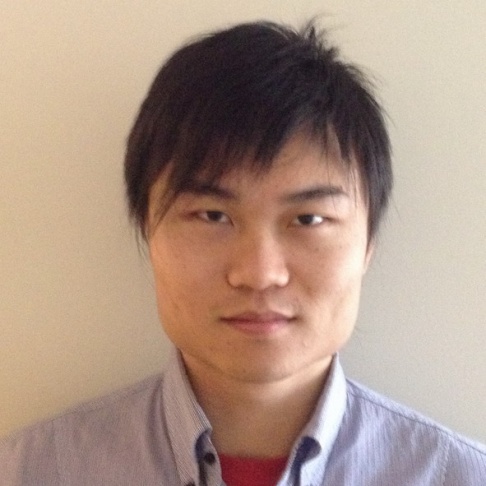 Education since College:2009-present: PhD Candidate, Department of Mechanical and Aerospace Engineering, Princeton University, Princeton, NJ, USA2007-2009: Master of Science in Engineering, Department of Thermal Engineering, Tsinghua University, Beijing, China2003-2007: Bachelor of Engineering, Department of Thermal Engineering, Tsinghua University, Beijing, ChinaStatement of Purpose and Expectations:Zhong wants to learn together with the CEG community who shares similar interests on China energy issues. Zhong also wants to make friends with the awesome people at Princeton!Research Interest:Zhong Zheng has broad interests in energy science, engineering and policy issues. Zhong is also interested in China issues. Zhong’s current research projects include: 1) Multi-phase flow dynamics in porous reservoirs with application to carbon capture and storage (CCS), enhance oil recovery (EOR), and shale gas recovery processes; 2) CCS source-sink match, early demonstration, and international collaboration opportunities;3) Coupled decision-making processes between countries and stakeholders in energy field; 4) Energy system integration and optimization, China energy strategy and policy.Selected Publications:1) Zhong Zheng, Beatrice Soh, Herbert E. Huppert, Howard A. Stone. Fluid Drainage from Porous Reservoirs. Submitted to Journal of Fluid Mechanics.2) Zhong Zheng, Eric D. Larson, Zheng Li, Guangjian Liu, Robert H. Williams. Near-Term Mega-Scale CCS Demonstration Opportunities in China. Energy and Environmental Science. Energy Environ. Sci., 2010, 3, 1153-1169. 3) Zhong Zheng, Dan Gao, Linwei Ma, Zheng Li, Weidou Ni. CCS Source-sink Match Design and Optimization in Jing-Jin-Ji Region of China. Frontier of Energy and Power Engineering in China, 2009, 3: 359-368.